The Third Plenary Meeting of UN-GGIM-AP10-12 November, 2014 Bali Indonesia Discovery Kartika Plaza HotelRegistration FormPlease send completed registration form by e-mail by 30 September 2014 to :UN-GGIM-AP Secretariat: un-ggim-ap.japan@gsi.go.jpTel: +81-29-864-6877 Fax: +81-29-864-8087 Geospatial Information Authority of Japan (GSI) Participant InformationHotel ReservationArrangements for hotels need to be made by individual participants at hotels of their own choice. A list of hotel in the vicinity of the venue is provided in the information note. The discount rates are available at Home@36 hotel. Please contact to the Secretariat at un-ggim-ap.japan@gsi.go.jp for a booking at the discount rates for Home@36 hotel.Local organizerPlease contact Tri Widowati at tri.widowati@big.go.id for detailed local information.Technical VisitDo you plan to join technical visit on 12 November 2014? 	 Yes	   NoFamily Name: First Name: Sex:  M / FTitle: Mr. / Mrs. / Ms / Dr / Prof :Country: E-mail:Position :Position :Organization:Organization:Street Address: Street Address: City: Postal code: Tel: Fax: Hotel Name in Bali:Hotel Name in Bali:*If you do not have your hotel reservation by 30 September, please leave this item blank and inform the hotel name to the Secretariat later, upon your reservation.*If you do not have your hotel reservation by 30 September, please leave this item blank and inform the hotel name to the Secretariat later, upon your reservation.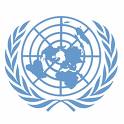 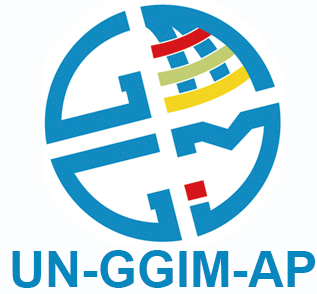 